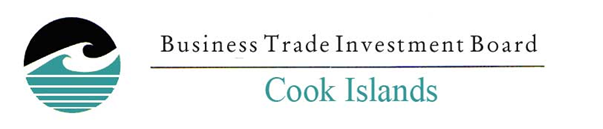 POSITION SUMMARYAGENCY Vision“Economic growth and prosperity for the people of the Cook Islands”OrganisationAL STAFFING STRUCTURE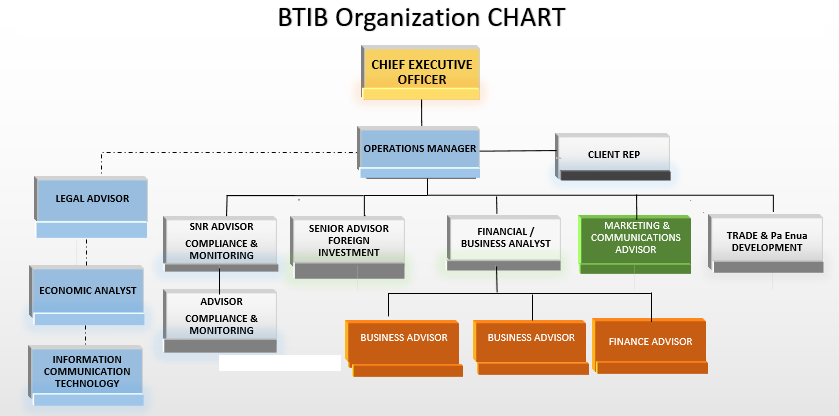 KEY RESULT AREAS (KRA’s)/OutputsWork ComplexityAuthorityAuthority levels expressed in terms of routine expenditure, granting loans, and recruiting and dismissing staff. (Explain the authority if any) Functional RelationshipsThe requirement for human relations skills in dealing with other personnel and external contacts. (List the external and internal types of functional relationships)QualificationS (or equivalent level of learning) Level of education required to perform the functions of the position. This combines formal and informal levels of training and education.ExperienceThe length of practical experience and nature of specialist, operational, business support or managerial familiarity required. This experience is in addition to formal education.Key Skills /AttributeS/JOB Specific CompetenciesCHANGE to JOB descriptionChanges to the Job description may be made from time to time in response to the changing nature of the Agency work environment - including technological or statutory changes.Approved:HoM/Manager		DateEmployee		DateJob Title:Trade and Pa Enua Development CoordinatorDivision:TradeResponsible To:Operations ManagerResponsible For:National trade co-ordinationJob Purpose:To facilitate and coordinate with stakeholders the National Trade plans and projects – export within country and across borders and support management initiatives.Job Classification: To be determined by evaluation committee (proposed Band G)Date updated:New positionKRAs  for this position (maximum of 6)Facilitate and Coordinate Trade activitiesDatabase managementTrade Portal maintenanceAdditional ServicesKey Performance Indicators (use SMART principles)KRA 1: Facilitate and Coordinate Trade activitiesJob Holder is successful when:Support the further development of National Trade activities from the outer islands to Rarotonga. Provide support in the implementation of the National and International Trade strategies.Provide technical support in the development and implementation of pragmatic National Trade work plans for specific programmes, in line with national and island priorities.Support cross-cutting research and advocacy work around Trade.Coordinate capacity building initiatives on Trade for interested private businesses.Establish and implement the “go local” brand for Cook Islands made products and services.Support an agenda that promotes National awareness raising in all Cook Island Government department programmes, policies and plans.Provide support on appropriate Trade sensitive indicators that align with the Ministry’s Business Plan and National priorities of the National Sustainable Development Plan (NSDP).Support the research, collect and analyse Trade data and report the findings to the Trade Policy Advisor.A clear and simple trade strategy is endorsed and effectively implemented for all parties;  Database is regularly updated and used to inform policies and strategies;MOUs are relevant and effective in achieving quality results for partners involved; Project plan with timelines and milestones implemented for review and update of Trade manualCook Islands products are clearly labelled on Cook islands and overseas markets. KRA 3: Database ManagementJob Holder is successful when:Coordinate the management of the Trade Database to ensure it is recent and relevant for the purposes of feeding Trade policy and strategy analysis and development.Database is regularly updated to make trade information relevant at all times.KRA 4: Trade Portal MaintenanceJob Holder is successful when:Provide support to Trade portal contact in the maintenance of the Trade Information Portal.Support the coordination of information gathering between stakeholders for the purposes of the Trade Information Portal.Information on the Trade Portal is relevant and accurateKRA 5: Management & TeamworkJob Holder is successful when:Support the development of annual divisional budget outputs/resources and work plans aligned to National Sustainable Development Plan (NSDP), and Trade development strategies as part of the annual Ministry Business Plan and reporting process.Engage effectively with colleagues and staff.Create a team environment that fosters and develops effective working relationships and high performance.Develop and maintain positive working relations with a wide network of partners, including Government, development partners, media, NGOs and regional partners.Develop and maintain sustained partnerships and alliances with civil society organisations at national, regional and global level.Demonstrate self-management and continuous improvement in own performance and personal development. Compliance with Code of Conduct and all internal Government of the Cook Island and Public Services Commission policies.Positively contributes to improvement in output delivery by the team, efficiency of processes, procedures and behaviours.Assist the Senior Trade Policy Advisor & Operations Manager and other team members to learn new skills and share knowledge.a) Sufficient resources are allocated to support the Trade policies and strategies in BTIB;b) Staff at BTIB are trained to help support the Trade initiatives agreed to by government;c) support the work of other agencies in achieving a given common goal;d) Review and update data and information within BTIB and with partners to ensure accurate trade portal at all times;  e) share information with BTIB staff to assist with capacity building and strengthen support with the Trade Portal.Indicate most challenging problem solving duties typically undertaken (3-4 examples):Indicate most challenging problem solving duties typically undertaken (3-4 examples):1The coordination of various Trade activities from the outer islands to Rarotonga.2Dealing with people of various organizations on Rarotonga, and outer islands.3Time management and delivery of information in the outer islands.4FinancialNo authorityStaffNo staffing responsibilityContractualNo authorityInternalNature of ContactExternalNature of ContactTrade Policy AdvisorSenior Advisor, Foreign InvestmentMarketing DivisionFinance DivisionBusiness Enterprise DivisionHigh:  regular exchange of information regarding trade policy is absolutely necessary.High:  regular exchange of information regarding foreign investment as a trade issue.Medium: trade products adequately promoted to targeted audience. Medium: Cost of outputs.Medium: Understand the business environment and development of trade products.  Government AgenciesOuter Island AdminOverseas NGO TradePrivate SectorRoutine: Significant planning, monitoring and enabling development of trade products. Regular discussions and contact to resolve difficulties.Promoting: Significant contact to promote the organisation and achieve prescribed goals. Routine: Co-ordination with farmers, crafters and other product developers on islandPromoting: “Go local” Brands for Cook Islands made products.Essential: (least qualification to be competent) Desirable: (other qualifications for job)  Diploma level qualification in Business, Trade, Economics or Management.Degree in the Trade discipline.Essential: (least number of years to be competent)Desirable: (target number of years you are looking for)3 years of experience in the coordination of activities between many stakeholders in Rarotonga; including the outer islands.5 years of experience in the coordination of activities between many stakeholders in Rarotonga; including the outer islands.Level of ability required for the job ExpertThe ability to coordinate various activities from the outer islands and translate that to Rarotonga and Trade organizations in NZ or Australia.AdvancedA thorough understanding of Cook islands Maori and ability to connect the dots from the farm to the Market – production line.Working  Time management Microsoft office applications in particular, Outlook, Power point, Word and excel.Calendar bookings and syncing that with stakeholders.AwarenessGovernment and Local Government structure and processes.